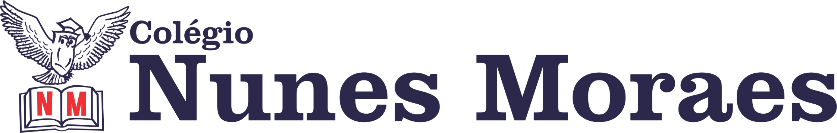 Continue investindo no seu estudo remoto. - Cumpra os horários da aula, não encerre antes que o professor se despeça ou  que a “sirene” da coordenação toque. -Veja a videoaula. - Acompanhe, EM TEMPO REAL,  seu professor no Google Meet ou pelo whatsaap.  - Tire dúvidas com seu professor. - Faça a atividade com empenho; se não der tempo concluir, envie incompleta e justifique para o coordenador. - Trabalhe no seu tempo, mesmo que tenha que cumprir alguns passos no pós-aula.  Boas aulas. 1ª AULA: 13h -13:55’ – GEOMETRIA  -  PROFESSOR FRANCISCO PONTESCAPÍTULO 6 – UNIDADES DE ÁREA E UNIDADES DE VOLUME (PARTE 2)ETAPAS PARA O DESENVOLVIMENTO DA AULA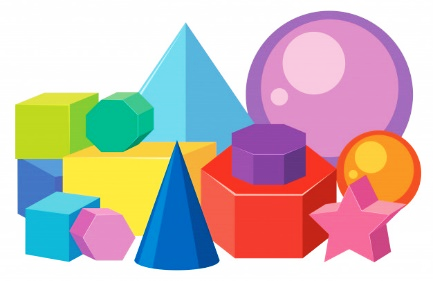 ETAPA 1 – ASSISTA à videoaula, utilizando o link a seguir. Link: https://bit.ly/c6geometriap2Tempo: 14’31”ETAPA 2 – LEIA a teoria na Apostila SAS – p. 33 a 35, com informações, VÍDEOS e resumos enviados em tempo real pelo professor para o grupo.Tempo: 10’ETAPA 3 – ATIVIDADE DE SALA PARA ENVIOResolva as questões 1, 5 e 9 - atividades propostas, p. 37.Tempo: 10’*Envie foto das atividades resolvidas para LUIS COORDENADOR. Escreva a matéria, seu nome e seu número em cada página.RESUMO: O que foi tratado na aula de hoje! 1) Para medir volumes (três dimensões), as unidades utilizadas tem o “metro cúbico” (m³) como padrão, gerando seus múltiplos, como decâmetro cúbico (dam³), hectômetro cúbico (hm³) e quilometro cúbico (km³), e submúltiplos, como decímetro cúbico (dm³), centímetro cúbico (cm³) e milímetro cúbico (mm³).2) O procedimento de transformação de uma unidade para outra é semelhante ao das unidades de comprimento, exceto que, neste caso, multiplica-se ou divide-se por 1000, em cada unidade.3) Para medir volumes (três dimensões), as unidades utilizadas tem o “litro” (m³) como padrão, gerando seus múltiplos, como decalitro (daL), hectolitro (hL) e quilolitro (kL), e submúltiplos, como decilitro (dL), centilitro (cL) e mililitro (mL).4) O procedimento de transformação de uma unidade para outra é igual ao das unidades de comprimento.ATIVIDADE PARA CASA (Envio para o professor)Link: https://bit.ly/c6geometriap1Tempo: ASSISTIR A PARTIR DE 11’25”Resolva as questões: 3 e 4 (atividades para sala), p. 248 (atividades propostas), p. 259 (enem e vestibulares), p.54 Data da entrega: 28/05/2020 – sexta-feira.2ª AULA: 13:55’-14:50’   - FÍSICA 2   - PROFESSOR BETOWER MORAIS   CAPÍTULO 6 – POTENCIAL ELÉTRICO:  Potencial de uma esfera eletrizada, Equilíbrio eletrostáticos, Potencial de equilíbrio eletrostático e Capacitância.ORIENTAÇÕES1 – Assista à videoaula pelo link: https://youtu.be/0VewEycQGK02 - Após ver a videoaula, resolva a questão 03 da página 29 , das atividades de sala  e a questão 07 da página 31 das atividades propostas   como atividade de sala. *Envie foto das atividades resolvidas para LUIS COORDENADOR. Escreva a matéria, seu nome e seu número em cada página.3ª AULA: 14:50’-15:45’ GEOMETRIA  -  PROFESSOR FRANCISCO PONTES   CAPÍTULO 7 – PRISMAS (PARTE 1)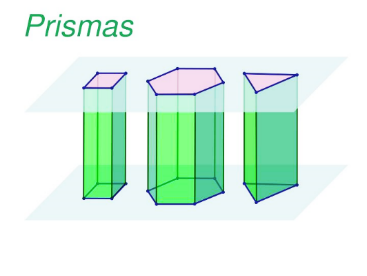 ETAPAS PARA O DESENVOLVIMENTO DA AULAETAPA 1 – ASSISTA à videoaula, utilizando o link a seguir. Link: https://bit.ly/c7geometriasasaovivop1Tempo: 17’40”ETAPA 2 – LEIA a teoria na Apostila SAS – p. 38 a 45, com informações, VÍDEOS e resumos enviados em tempo real pelo professor para o grupo.Tempo: 15’ETAPA 3 – ATIVIDADE DE SALA PARA ENVIOResolva as questões 1, 3 e 4 - atividades para sala, p. 46.Tempo: 15’*Envie foto das atividades resolvidas para LUIS COORDENADOR. Escreva a matéria, seu nome e seu número em cada página.RESUMO: O que foi tratado na aula de hoje! 1) Dado um segmento XY, prisma é a reunião de todos os segmentos paralelos e congruentes a este segmento que tenham extremidade em um ponto qualquer do polígono e que estão situados em um mesmo semiespaço determinado por um plano.2) Bases, faces, vértices, altura, arestas das bases, arestas laterais e diagonais são os elementos de um prisma.3) O nome de um prisma é dado de acordo com o polígono que constitui sua base. Por exemplo, se a base for um hexágono, este polígono será chamado de prisma hexagonal.4) Os prismas podem ser retos (as faces são paralelogramos retângulos) ou oblíquos (as faces laterais são paralelogramos, mas não retângulos). Existem ainda os prismas regulares, cujas bases são polígonos regulares.5) Seção transversal de um prisma é uma região não vazia determinada pela interseção do prisma com um plano paralelo aos planos da base.ATIVIDADE PARA CASA (Envio para o professor)Resolva as questões: 1, 2 e 3 (atividades propostas), p. 46 e 47Data da entrega: 28/05/2020 – quinta-feira.INTERVALO: 15:45’-16:10’  4ª AULA:   16:10’-17:05’  - FÍSICA 1 – PROFESSOR WALTER BARROS CAPÍTULO 7 -  REFRAÇÃO DA LUZ – ÂNGULO LIMITEORIENTAÇÕES1 – Assista à videoaula pelo link : https://youtu.be/01t1ojwlYCgObserve que na videoaula foram resolvidas a questão 01 das atividades de sala da página 22 e as questões 01 , 04,05,07 das atividades propostas das páginas 22 e 23.2 – Resolva, como atividade de sala , as questões 08 e 09  das atividades propostas de sua apostila na página 24 . *Envie foto das atividades resolvidas para LUIS COORDENADOR. Escreva a matéria, seu nome e seu número em cada página5ª AULA – 17:05’ – 18:00’  -   QUÍMICA 2 – PROFESSOR RENATO DUARTE   CAPÍTULO 7  - PROPRIEDADES COLIGATIVAS  - Exercícios.Passo 1 – Acessar o link do Google Meet para a aula online. Link disponibilizado no momento da aula.   Caso você não consiga estar online conosco, comunique-se com a coordenação e realize os passos seguintes. Passo 2 –  É muito importante que você continue fazendo exercícios do conteúdo aprendido para aprimorar seus conhecimentos. Desse modo, faça as atividades para sala – página 36 e 37 (Questões 03 e 05).*Envie foto das atividades resolvidas para LUIS COORDENADOR. Escreva a matéria, seu nome e seu número em cada página.Passo 3 – Ao final da aula, enviarei a correção com a resolução das atividades de sala.DIA 21 DE MAIO DE 2020 – 2ª SÉRIE EM  – TURMA AFoi muito bom ter você conosco. Até amanhã.